«Мы вместе»: ГКОУ для детей-сирот с.Камышла и СП ДЮСШ «Фортуна».
        В рамках поддержки детей, оказавшихся в трудной жизненной ситуации, на базе нашей школы 18 января 2022 года прошёл традиционный турнир по настольному теннису "Мы вместе". Организаторы мероприятия СП ДЮСШ «Фортуна», педагог дополнительного образования Якупов Р.Р. Турнир прошел в острой, бескомпромиссной борьбе и в теплой, дружеской обстановке. Но несмотря на это, каждый из ребят, стремился показать свое мастерство и стать первым. Одни старались набрать очки за счет «хитрых» подач, другие предпочитали силовую, наступательную тактику, постоянно атакуя противостоящего теннисиста.
В итоге победили  те ребята, чье  мастерство оказывалось выше.

В возрастной группе среди старших юношей места распределились следующим образом:
Безбородов Мухамед
Елисеев Алексей
Шейхутдинов Тамерлан.

Среди мальчиков младшей группы:
Мухгалимов Марсель 
Кочкаров Ильнур
Нуруллин Ильфат.

Среди девушек:
Селина Елена,
Ларионова Ксения,
Савельева Ангелина.

        Исходом турнира довольны были все, он прошел на хорошем организационном уровне. Все участники мероприятия были награждены грамотами и медалями. Администрация м.р.Камышлинский  наградила ребят абонементами на посещение тренажерного зала "Батыр" и сладкими призами.
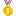 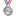 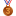 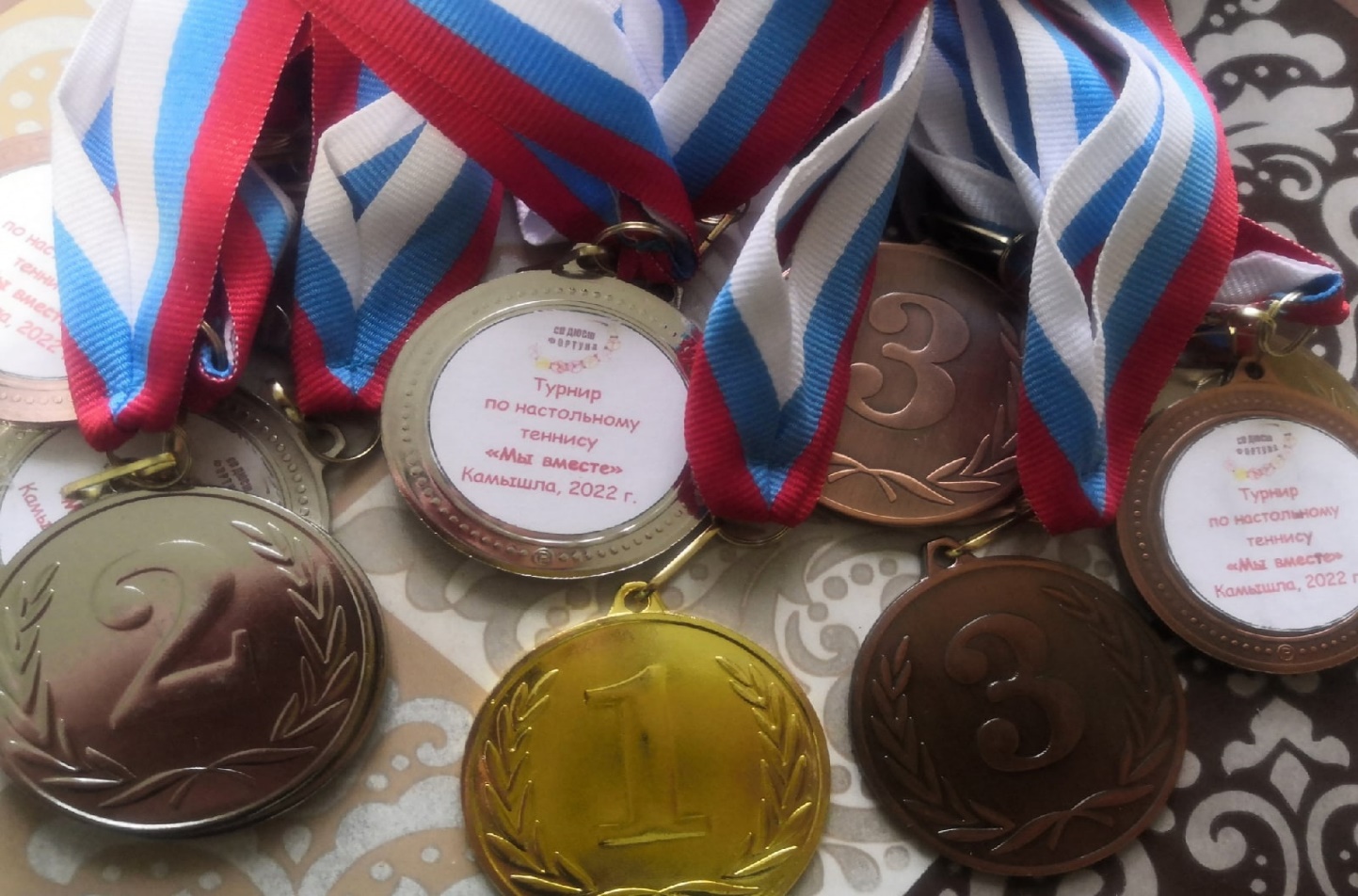 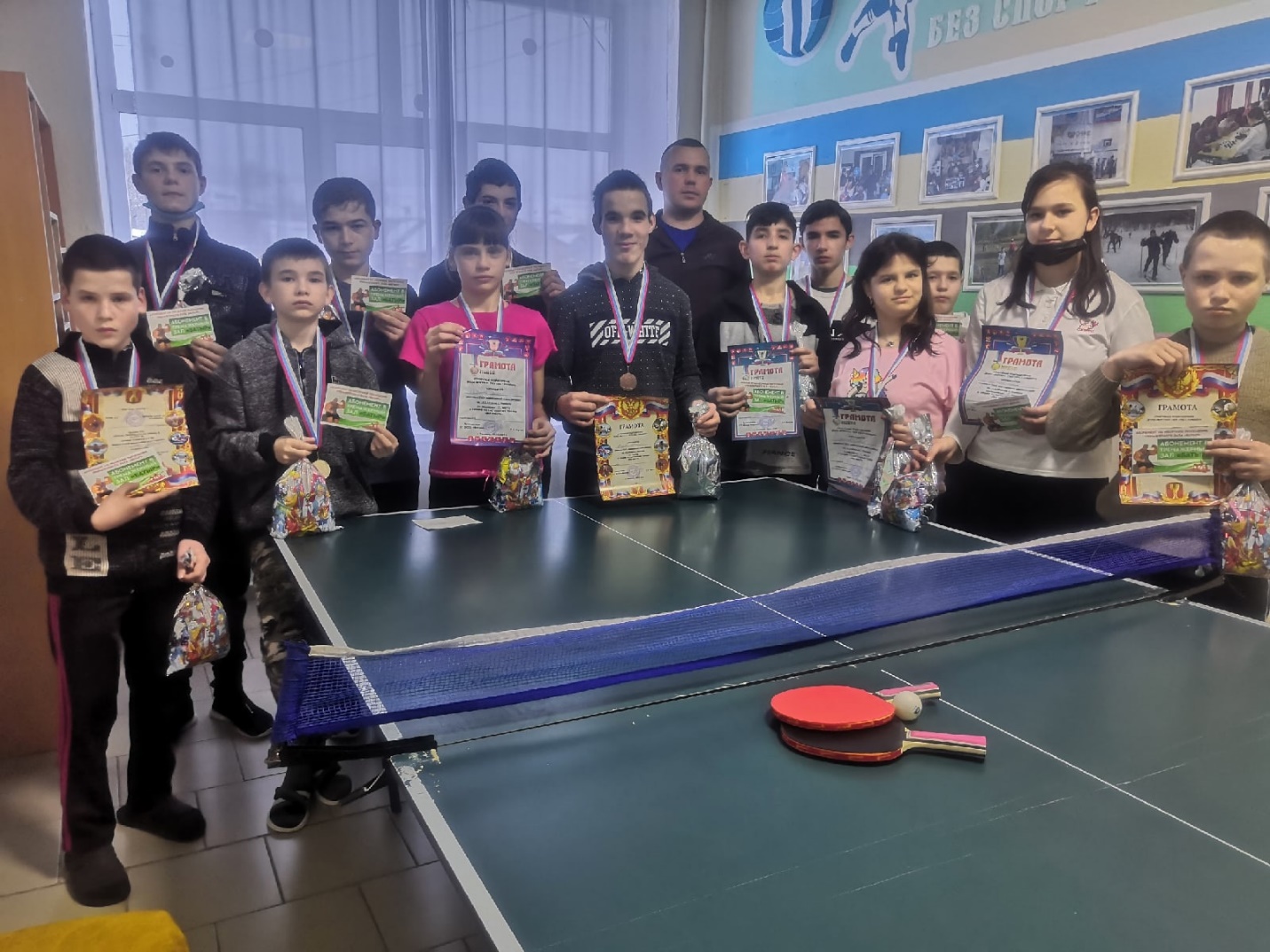 